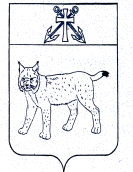 АДМИНИСТРАЦИЯ УСТЬ-КУБИНСКОГОМУНИЦИПАЛЬНОГО ОКРУГАПОСТАНОВЛЕНИЕс. Устьеот 09.01.2023                                                                                                      № 88	Об утверждении Порядка использования бюджетных ассигнований резервного фонда администрации округаНа основании статьи 81 Бюджетного кодекса Российской Федерации, ст. 42 Устава округа администрация округа ПОСТАНОВЛЯЕТ:1. Утвердить прилагаемый Порядок использования бюджетных ассигнований резервного фонда администрации округа.2. Установить, что финансирование расходов из резервного фонда администрации округа осуществляется финансовым управлением администрации округа в соответствии с постановлениями администрации округа.3. Контроль за использованием средств резервного фонда администрации округа возложить на финансовое управление администрации округа.4. Признать утратившими силу следующие постановления администрации округа: -от 18 апреля 2018 года № 398 «Об утверждении Порядка использования бюджетных ассигнований резервного фонда администрации округа»;-от 24 мая 2021 года № 443 «О внесении изменений в постановление администрации района от 18 апреля 2018 года № 398 «Об утверждении Порядка использования бюджетных ассигнований резервного фонда администрации округа».5. Настоящее постановление вступает в силу со дня подписания и подлежит обнародованию.Глава округа	     И.В. БыковУтвержденпостановлением администрации округа от 09.01.2023 № 88(приложение)ПОРЯДОКИСПОЛЬЗОВАНИЯ БЮДЖЕТНЫХ АССИГНОВАНИЙ РЕЗЕРВНОГО ФОНДА АДМИНИСТРАЦИИ ОКРУГА(далее - Порядок)1. Настоящий Порядок определяет правила выделения и использования бюджетных ассигнований резервного фонда администрации округа (далее - резервный фонд).2. Резервный фонд создан в соответствии со статьей 81 Бюджетного кодекса Российской Федерации для финансового обеспечения непредвиденных расходов, в том числе аварийно-восстановительных работ и иных мероприятий, связанных с ликвидацией последствий стихийных бедствий и других чрезвычайных ситуаций, террористических актов и не предусмотренных в бюджете округа.3. В процессе исполнения бюджета округа бюджетные ассигнования резервного фонда используются на финансовое обеспечение расходов на проведение следующих мероприятий:3.1. Предупреждение и ликвидация чрезвычайных ситуаций природного и техногенного характера, определенных статьей 1 Федерального закона от 21 декабря 1994 года № 68-ФЗ «О защите населения и территорий от чрезвычайных ситуаций природного и техногенного характера» (далее - чрезвычайные ситуации), предупреждение и ликвидация последствий террористических актов, в том числе:3.1.1. Проведение аварийно-спасательных работ в зоне чрезвычайной ситуации, террористического акта, в том числе ведение авиационной и других видов разведки.3.1.2. Проведение неотложных аварийно-восстановительных работ на объектах жилищно-коммунального хозяйства, социальной сферы, энергетики, промышленности, транспорта, связи и сельского хозяйства, пострадавших в результате чрезвычайной ситуации, террористического акта.3.1.3. Развертывание и содержание временных пунктов проживания и питания, аренда зданий (сооружений) для эвакуируемых пострадавших от чрезвычайных ситуаций или террористических актов граждан в течение необходимого срока, но не более месяца (из расчета за временное размещение - до 550 рублей на человека в сутки, за питание - до 250 рублей на человека в сутки).3.1.4. Оказание гражданам финансовой помощи в связи с утратой ими имущества первой необходимости в случаях возникновения чрезвычайных ситуаций природного и техногенного характера муниципального характера.Под имуществом первой необходимости в настоящем Порядке понимается минимальный набор непродовольственных товаров общесемейного пользования, необходимых для сохранения здоровья человека и обеспечения его жизнедеятельности, включающий в себя:предметы для хранения и приготовления пищи - холодильник, газовая плита (электроплита) и шкаф для посуды;предметы мебели для приема пищи - стол и стул (табуретка);предметы мебели для сна - кровать (диван);предметы средств информирования граждан - телевизор (радио);предметы средств водоснабжения и отопления (в случае отсутствия централизованного водоснабжения и отопления) - насос для подачи воды, водонагреватель и котел отопительный (переносная печь).Критериями утраты имущества первой необходимости являются:частичная утрата имущества первой необходимости - приведение в результате воздействия поражающих факторов источника чрезвычайной ситуации части находящегося в жилом помещении, попавшем в зону чрезвычайной ситуации имущества первой необходимости (не менее 3 предметов имущества первой необходимости) в состояние, непригодное для дальнейшего использования;полная утрата имущества первой необходимости - приведение в результате воздействия поражающих факторов источника чрезвычайной ситуации всего находящегося в жилом помещении, попавшем в зону чрезвычайной ситуации имущества первой необходимости в состояние, непригодное для дальнейшего использования.3.1.5. Предоставление единовременных денежных выплат гражданам в случаях возникновения чрезвычайных ситуаций природного и техногенного характера в соответствии с Правилами оказания материальной (финансовой) помощи гражданам, которым был причинен ущерб чрезвычайной ситуацией природного и (или) техногенного характера, утвержденными администрацией округа.3.1.6. Приобретение автомобильной, специальной техники и оборудования, проведение работ в целях предупреждения и ликвидации чрезвычайных ситуаций, предупреждения и ликвидации последствий террористических актов.3.2. Приобретение оборудования, инвентаря, медикаментов муниципальным учреждениям округа для устранения ситуаций, угрожающих жизни и здоровью населения.3.3. Проведение и участие в мероприятиях областного, межрегионального, общероссийского, международного уровней: семинарах, симпозиумах, презентациях, выставках, конференциях, «круглых столах», совещаниях, фестивалях, чемпионатах и других аналогичных мероприятиях.3.5. Проведение праздничных мероприятий по решениям администрации округа.3.8. Приобретение ценных подарков гражданам в связи с юбилеем, за высокие достижения в труде, учебе и спорте, особый вклад и заслуги в социально-экономическом развитии округа на основании письменного поручения Главы округа.3.9. Проведение в муниципальных бюджетных, автономных и казенных учреждениях округа ремонтов для устранения ситуаций, угрожающих жизнедеятельности населения.3.10. Оказание разовой материальной помощи гражданам, оказавшимся в чрезвычайных обстоятельствах.3.11. Проведение мероприятий и осуществление выплат непредвиденного характера, не указанных в подпунктах 3.1 - 3.10 настоящего пункта, - в пределах двадцати пяти процентов утвержденного размера резервного фонда (на основании письменного решения Главы округа).4. Использование бюджетных ассигнований резервного фонда для финансового обеспечения расходов на проведение мероприятий, предусмотренных настоящим Порядком, осуществляется в случае, если потребность в финансовом обеспечении расходов данных мероприятий возникла в течение текущего финансового года и расходы не могли быть предусмотрены при составлении, рассмотрении и утверждении бюджета округа на очередной финансовый год и плановый период, либо при внесении изменений в решение Представительного Собрания округа о бюджете округа на текущий финансовый год и плановый период.5. Средства резервного фонда на прием и обслуживание делегаций и отдельных лиц органами местного самоуправления округа, муниципальными учреждениями округа, выделяются в пределах норм, установленных Представительным Собранием округа на представительские расходы.6. Решение о выделении средств из резервного фонда принимается в форме постановления администрации округа. Проект постановления администрации округа о выделении средств из резервного фонда готовится и согласовывается в порядке, установленном администрацией округа, с учетом особенностей, определенных настоящим Порядком.7. Проект постановления администрации округа о выделении средств из резервного фонда на финансовое обеспечение расходов на проведение мероприятий, предусмотренных подпунктом 3.1 настоящего Порядка, разрабатывается отделом безопасности, мобилизационной работы, ГО и ЧС администрации округа на основании решения комиссии по предупреждению и ликвидации чрезвычайных ситуаций и обеспечению пожарной безопасности администрации округа (далее - Комиссия) о выделении средств из резервного фонда.Представление и рассмотрение обращений о выделении средств из резервного фонда администрации округа на финансовое обеспечение расходов на проведение мероприятий по предупреждению и ликвидации чрезвычайных ситуаций, ликвидации последствий террористических актов осуществляется в соответствии с Правилами согласно приложению 1 к настоящему Порядку.8. Органы и структурные подразделения администрации округа, в компетенцию которых входит проведение мероприятий и решение вопросов, указанных в подпунктах 3.2 – 3.11 пункта 3 настоящего Порядка, при необходимости осуществляют подготовку проектов постановлений администрации округа о выделении средств из резервного фонда в порядке, определенном администрацией округа.Одновременно с проектами постановлений администрации округа представляются документы, содержащие:обоснование размеров потребности в средствах резервного фонда, включая сметно-финансовые расчеты;подтверждение основания выделения средств в соответствии с пунктом 3 настоящего Порядка и обоснование непредвиденного характера данных оснований;письменное решение Главы округа на выделение средств на проведение мероприятий и выплат, указанных в подпунктах 3.8 и 3.11 настоящего Порядка.9. В случае выделения средств из резервного фонда гражданам, организациям, не являющимся получателями средств бюджета округа, главные распорядители (получатели) средств бюджета округа обеспечивают перечисление средств на счета граждан, организаций, открытые в кредитных организациях.10. Получатели средств резервного фонда в срок, указанный в постановлении администрации округа, представляют в финансовое управление администрации округа отчет о целевом использовании средств по форме согласно приложению 2 к настоящему Порядку с подтверждающими документами.Приложение 1к Порядку использования бюджетных ассигнований резервного фонда администрации округаПРАВИЛАПРЕДСТАВЛЕНИЯ И РАССМОТРЕНИЯ ОБРАЩЕНИЙ О ВЫДЕЛЕНИИ СРЕДСТВ ИЗ РЕЗЕРВНОГО ФОНДА АДМИНИСТРАЦИИ ОКРУГА НА ФИНАНСОВОЕ ОБЕСПЕЧЕНИЕ РАСХОДОВ НА ПРОВЕДЕНИЕ МЕРОПРИЯТИЙ ПО ПРЕДУПРЕЖДЕНИЮ И ЛИКВИДАЦИИ ЧРЕЗВЫЧАЙНЫХ СИТУАЦИЙ, ПРЕДУПРЕЖДЕНИЮ И ЛИКВИДАЦИИ ПОСЛЕДСТВИЙ ТЕРРОРИСТИЧЕСКИХ АКТОВ(далее - Правила)1. Руководители органов и структурных подразделений администрации округа направляют письменное обращение о выделении средств из резервного фонда администрации округа (далее – резервный фонд) в отдел безопасности, мобилизационной работы, ГО и ЧС администрации округа (далее – Отдел).2. Одновременно с обращением о выделении средств из резервного фонда представляются:2.1. При обращении о выделении средств из резервного фонда на финансовое обеспечение мероприятий, связанных с предупреждением чрезвычайных ситуаций, террористических актов:а) финансово-экономическое обоснование (смета) потребности в денежных средствах на комплекс мероприятий, планируемых или проводимых заблаговременно и направленных на максимально возможное уменьшение риска возникновения чрезвычайных ситуаций, террористических актов, а также на сохранение здоровья людей, снижение размеров ущерба окружающей природной среде и материальных потерь в случае их возникновения;б) акт обследования объекта (на каждый объект, нуждающийся в финансовой поддержке) по форме согласно приложению 1 к настоящим Правилам (при выделении средств на проведение аварийно-восстановительных работ объектов).2.2. При обращении о выделении средств из резервного фонда на финансовое обеспечение мероприятий, связанных с ликвидацией чрезвычайных ситуаций, последствий террористических актов, оказанием материальной помощи пострадавшим:а) смета-заявка потребности в денежных средствах по форме согласно приложению 2 к настоящим Правилам;б) акт обследования объекта (на каждый пострадавший объект) по форме согласно приложению 3 к настоящим Правилам;в) договоры, счета-фактуры с приложением расчетов произведенных затрат (при проведении аварийно-спасательных и аварийно-восстановительных работ);г) основные сведения о повреждении (разрушении) и материальном ущербе по форме согласно приложению 4 к настоящим Правилам;д) документы от страховых организаций о сумме страхового возмещения (в случае если объект застрахован);е) список пострадавших для получения материальной помощи по форме согласно приложению 5 к настоящим Правилам (в случае если есть пострадавшие);ж) справки соответствующих органов, подтверждающие факт и характер чрезвычайной ситуации, террористического акта.3. Обращение о выделении средств из резервного фонда и документы, указанные в подпункте 2.2 настоящего Порядка, представляются в Отдел не позднее трех месяцев со дня возникновения чрезвычайной ситуации, совершения террористического акта.4. В случае если представлены не все документы, предусмотренные подпунктами 2.1 или 2.2 настоящего Порядка, и (или) они представлены по истечении срока, указанного в пункте 3 настоящего Порядка, документы не принимаются, а вопрос о выделения средств из резервного фонда не рассматривается.5. В течение 3 рабочих дней после поступления обращения о выделении средств из резервного фонда и документов, предусмотренных подпунктом 2.1 или 2.2 настоящего Порядка, Отдел направляет их в Комиссию по предупреждению и ликвидации чрезвычайных ситуаций и обеспечению пожарной безопасности администрации округа (далее – Комиссия).Комиссия в течение 3 рабочих дней со дня поступления документов с участием заинтересованных органов и структурных подразделений администрации округа рассматривает их и принимает одно из следующих решений с рекомендацией к администрации округа:о выделении средств из резервного фонда;об отказе в выделении средств из резервного фонда.6. Решение о выделения средств из резервного фонда либо об отказе в выделении средств из резервного фонда принимается в порядке, определенном Положением о комиссии по предупреждению и ликвидации чрезвычайных ситуаций и обеспечению пожарной безопасности администрации округа.Решение о выделения средств из резервного фонда не позднее трех рабочих дней, следующих за днем принятия решения, направляется в Отдел для подготовки проекта постановления администрации округа.Приложение 1к Правилам ФормаАКТобследования объекта___________________________________________________________________________________________________________________________________________(адрес объекта)Наименование объекта ______________________________________________________________________________________________________________________Собственник объекта __________________________________________________________________________________________________________________________Характеристика объекта по конструктивным элементам _______________________________________________________________________________________________________________________________________________________________________________________________________________________________________(размеры, материалы, год постройки, балансовая стоимость)Характеристика повреждений (разрушений) по конструктивным элементам_______________________________________________________________________________________________________________________________________________________________________________________________________________(длина, ширина, высота, м, куб. м)Комиссия в составе:Председатель комиссии:_________________ __________________ _________________ ________________ 	(должность)	(Ф.И.О.)	(подпись)	(дата)Члены комиссии:_________________ __________________ _________________ ________________ 	(должность)	(Ф.И.О.)	(подпись)	(дата)_________________ __________________ _________________ ________________ 	(должность)	(Ф.И.О.)	(подпись)	(дата)_________________ __________________ _________________ ________________ 	(должность)	(Ф.И.О.)	(подпись)	(дата)_________________ __________________ _________________ ________________ 	(должность)	(Ф.И.О.)	(подпись)	(дата)_________________ __________________ _________________ ________________ 	(должность)	(Ф.И.О.)	(подпись)	(дата)Руководитель обследуемого объекта _________________ __________________ _________________ ________________ 	(должность)	(Ф.И.О.)	(подпись)	(дата)Приложение 2к Правилам ФормаСМЕТА-ЗАЯВКАпотребности в денежных средствах____________________________________________________________(наименование ЧС; ликвидации последствийтеррористического акта)_______________________________________________________________(наименование заявителя)1. Оказание материальной помощи пострадавшим ______________________ (тыс. руб).2. Развертывание и содержание временных пунктов проживания и питания, аренда зданий (сооружений) для пострадавших __________ (тыс. руб.)3. Расходы на проведение неотложных аварийно-восстановительных работ на объектах, пострадавших в результате чрезвычайных ситуаций, террористических актов ________________ (тыс. руб.)Примечание. Составляется с учетом актов и смет.5. Всего по смете-заявке - _________________ тыс. руб., в том числе за счет средств резервного фонда администрации округа - ________________ тыс. руб.Заявитель (руководитель заявителя)______________________________ __________________ _________________  	(должность)	(Ф.И.О.)	(подпись)"__"___________ 20_ г.М.П.Приложение 3к Правилам ФормаАКТобследования объекта, поврежденного (разрушенного) в результате_______________________________________ в ___________________(наименование ЧС; террористического акта; дата)___________________________________________________________________________________________________________________________________________(адрес объекта)Наименование объекта ________________________________________________________________________________________________________________Собственник объекта __________________________________________________________________________________________________________________Характеристика объекта по конструктивным элементам ________________________________________________________________________________________________________________________________________________________________________________________________________________________(размеры, материалы, год постройки, балансовая стоимость)Характеристика повреждений (разрушений) по конструктивным элементам________________________________________________________________________________________________________________________________________________________________________________________________________________________________________________________________________(длина, ширина, высота, м, куб. м)Сумма нанесенного ущерба __________________________________________Комиссия в составе:Председатель комиссии:_________________ __________________ ______________ ________________ 	(должность)	(Ф.И.О.)	(подпись)	(дата)Члены комиссии:_________________ __________________ ______________ ________________ 	(должность)	(Ф.И.О.)	(подпись)	(дата)_________________ __________________ ______________ ________________ 	(должность)	(Ф.И.О.)	(подпись)	(дата)_________________ __________________ ______________ ________________ 	(должность)	(Ф.И.О.)	(подпись)	(дата)Руководитель обследуемого объекта_________________ __________________ ______________ ________________ 	(должность)	(Ф.И.О.)	(подпись)	(дата)Приложение 4к Правилам ФормаОСНОВНЫЕ СВЕДЕНИЯо повреждении (разрушении) ______________________________________________________________________________________ 	(производственных зданий и сооружений,_______________________________________________________________________________________________________________ 	объектов социальной сферы и жилищно-коммунального хозяйства,______________________________________________________________________________________________________________ 	энергетики, промышленности, транспорта, связи, сельского хозяйства)и материальном ущербе от ________________________________________________________________________________________ 	(наименование ЧС; террористического акта) (дата)______________________________________________________________________________________________________________ 	(хозяйство, муниципальное образование, район, область)Примечание:Слабая степень - разрушены до 30% кровли, окна, двери.Средняя степень - разрушены до 50% кровли, оконные и дверные проемы. В стенах имеются трещины.Сильная степень - разрушены и обрушены на 100% все стены (крыша) и перекрытия. Балки, колонны, ригеля, фермы могут сохраниться.Представитель организации на балансе которой находятся объекты___________________________________________________________________(наименование организации на балансе которой находятся объекты)_________________ __________________ ______________ ________________ 	(должность)	(Ф.И.О.)	(подпись)	(дата)М.П.Представитель организации технической инвентаризации (кадастровый инженер)___________________________________________________________________(наименование организации)_________________ __________________ ______________ ________________ 	(должность)	(Ф.И.О.)	(подпись)	(дата)М.П.Приложение 5к Правилам ФормаСПИСОКпострадавших в результате____________________________________________________________________________(наименование ЧС; террористического акта)_____________________________________________________________________________(округ (район), поселок, село, деревня и т.п.)для получения материальной помощиПредседатель Комиссии 	________________________Члены комиссии	________________________ 	________________________	________________________	________________________	________________________Приложение 2к Порядку использования бюджетных ассигнований резервного фонда администрации округа ФормаОТЧЕТоб использовании средств резервногофонда администрации округаЕдиница измерения: рубли--------------------------------<*> Заполняется в случае финансового обеспечения расходов, указанных в подпунктах 3.1.2 - 3.1.6 пункта 3.1 Порядка.Руководитель (органа местного самоуправления, иного получателя средств)_________________ __________________ ______________ ________________ 	(должность)	(Ф.И.О.)	(подпись)	(дата)Главный бухгалтер (органа местного самоуправления, иного получателя средств)_________________ __________________ ______________ ________________ 	(должность)	(Ф.И.О.)	(подпись)	(дата)М.П.СОГЛАСОВАНОНачальник отдела безопасности, мобилизационной работы, ГО и ЧС администрации округа_______________________________(подпись, Ф.И.О.)"__"___________ 20__ г.УТВЕРЖДАЮГлава Усть-Кубинского муниципального округа_______________________________(подпись, Ф.И.О.)"__"___________ 20__ г.М.П.№п/пКоличество пострадавших (чел.)Сумма затрат (тыс. руб.)Страховое возмещение (тыс. руб.)Источники финансирования по оказанию материальной помощиИсточники финансирования по оказанию материальной помощиИсточники финансирования по оказанию материальной помощиИсточники финансирования по оказанию материальной помощи№п/пКоличество пострадавших (чел.)Сумма затрат (тыс. руб.)Страховое возмещение (тыс. руб.)федеральный и областной бюджет (тыс. руб.)средства организаций (тыс. руб.)предложения по выделению средств из резервного фонда (тыс. руб.)всего (тыс. руб.)12345678№п/пНаименование расходовПотребностьПотребностьПотребностьПотребностьИсточники финансированияИсточники финансированияИсточники финансированияИсточники финансирования№п/пНаименование расходовЕдини-цы измере-ния (тыс. руб.)Количе-ство (чел.)Цена (тыс. руб.)сумма (тыс. руб.)федеральный и областной бюджет(тыс. руб.)средства организаций (тыс. руб.)предложения по выделению средств из резервного фонда (тыс. руб.)всего (тыс. руб.)123456789101.Оборудование пунктов временного размещения граждан, в том числе:XXX1.Приобретение хозяйственного инвентаря (указывается по предметам)1.Приобретение строительных материалов (указывается каждый вид)1.Оплата работ по возведению пунктов временного размещения гражданXXX2.Содержание пунктов временного размещения граждан, в том числе:XXX2.Расходы на проживание2.Расходы на питание №п/пНаименование отраслей (подотраслей) объектов экономикиКоличество пострада-вших объектов (чел.)Стоимость неотложных аварийно-восстанови-тельных работ (тыс. руб.)Источники финансированияИсточники финансированияИсточники финансированияИсточники финансированияВсего(тыс. руб.)№п/пНаименование отраслей (подотраслей) объектов экономикиКоличество пострада-вших объектов (чел.)Стоимость неотложных аварийно-восстанови-тельных работ (тыс. руб.)федеральный и областной бюджет (тыс. руб.)средства организаций (тыс. руб.)внебюдже-тные источники (тыс. руб.)предложения по выделению средств из резервного фонда (тыс. руб.)Всего(тыс. руб.)1234567891.Жилищный фонд2.Объекты социальной сферы3.Коммунальное хозяйство4.Транспорт5.Связь6.Промышленность7.Сельское хозяйство8.ЭнергетикаИТОГО:СОГЛАСОВАНОНачальник отдела безопасности, мобилизационной работы, ГО и ЧС администрации округа_______________________________(подпись, Ф.И.О.)"__"___________ 20__ г.УТВЕРЖДАЮГлава Усть-Кубинского муниципального округа_______________________________(подпись, Ф.И.О.)"__"___________ 20__ г.М.П.№п/пНаименование пострадавшего здания (сооружения), его ведомственная принадлежностьСтепень повреждения (разрушения) (слабая, средняя, сильная)Согласно данным бухгалтерского учетаСогласно данным бухгалтерского учетаСогласно данным бухгалтерского учетаОстаточная стоимость по состоянию на ________ 20__ г.(тыс. руб.)Сумма ущерба(тыс. руб.)№п/пНаименование пострадавшего здания (сооружения), его ведомственная принадлежностьСтепень повреждения (разрушения) (слабая, средняя, сильная)год возведениябалансовая стоимость по состоянию на ___________ 20__ г. (тыс. руб.)амортизация по состоянию на _______ 20__ г. (тыс. руб.)Остаточная стоимость по состоянию на ________ 20__ г.(тыс. руб.)Сумма ущерба(тыс. руб.)12345678№п/пФ.И.О. пострадавшегоАдрес, место жительстваДокумент, удостоверяющий личность (серия, номер, кем и когда выдан)Оказанная помощь (тыс. руб.)Оказанная помощь (тыс. руб.)Оказанная помощь (тыс. руб.)Предложения по выделению средств из резервного фонда (тыс. руб.)№п/пФ.И.О. пострадавшегоАдрес, место жительстваДокумент, удостоверяющий личность (серия, номер, кем и когда выдан)местный бюджетбюджет субъекта Российской Федерациистраховые выплатыПредложения по выделению средств из резервного фонда (тыс. руб.)12345678№ п/пПолучатель средств (орган местного самоуправления, иные получатели)Реквизиты постановления администрации округа о выделении средств из резервного фонда администрации округаВид расхода (цель) в соответствии с постановлением администрации округа о выделении средств из резервного фонда администрации округаСумма, выделенная соответствии с постановлением администрации округа о выделении средств из резервного фонда администрации округаФактические расходы получателя средств на цели, определенные постановлением администрации округаФактические расходы получателя средств на цели, определенные постановлением администрации округаФактические расходы получателя средств на цели, определенные постановлением администрации округаПеречень документов, подтверждающих фактическое направление средств№ п/пПолучатель средств (орган местного самоуправления, иные получатели)Реквизиты постановления администрации округа о выделении средств из резервного фонда администрации округаВид расхода (цель) в соответствии с постановлением администрации округа о выделении средств из резервного фонда администрации округаСумма, выделенная соответствии с постановлением администрации округа о выделении средств из резервного фонда администрации округаинформация о фактическом направлении средств, выделенных из бюджета округа на цели, определенные постановлением администрации округаинформация о фактическом направлении средств, выделенных из иных источников на цели, определенные постановлением администрации округа<*>информация о фактическом направлении средств, выделенных из федерального и областного бюджетов на цели, определенные постановлением администрации округаПеречень документов, подтверждающих фактическое направление средств12345678